詳しい研究の結果、食塩を水に溶かした時、次のようにイオンに電離することがわかっています。　　　　			塩化ナトリウム　　　電離　　ナトリウムイオン　　　　　塩化物イオン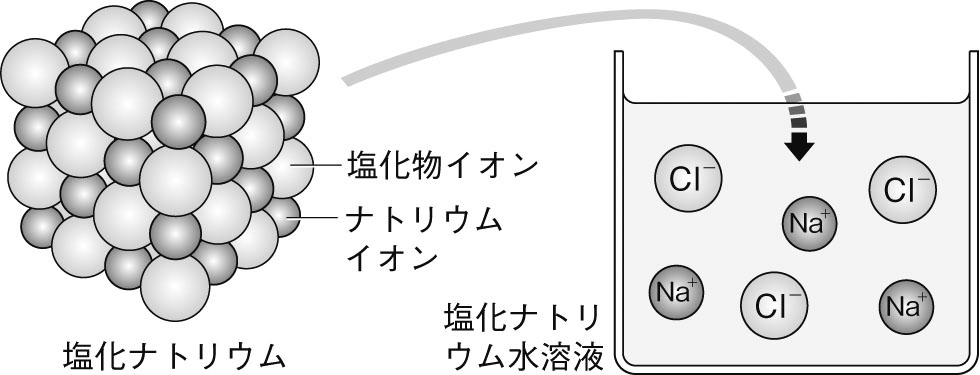 NaCｌ　　 　　→　　　　　　Na＋　　　　＋　　　　Cｌ―　　　　　　　　　　　　　　　　P1０９ナトリウムイオンの凹、塩化物イオンの凸の原因は電子です。原子が電気を帯びたものをイオンといいます。下の表を見てください。希ガスと炭素、ケイ素をのぞく全ての原子は周期的にイオンになっています。電子は右図のように希ガスの電子配置の時に安定する。　　P１１５＋のイオンとーのイオンは静電気の力で引き合って結合しています。例　塩化水素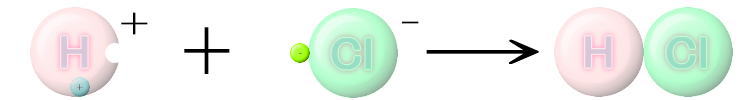 P116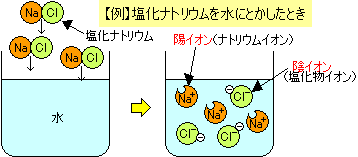 電離…電解質が水にとけて陽イオンと陰イオンに分かれること塩化銅の電離（参考）塩化銅を水にとかしたときの、水溶液中の塩化銅の電離のようすを考えてみます。塩化銅の化学式は　CuCl2　なので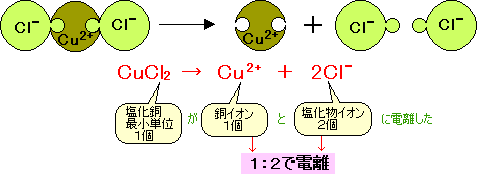 　３年　　組　　番　氏名　　　　　	　　　　　　　      化合物は電気的に中性です。イオン化合物がイオンに電離する際、陽イオンと陰イオンになって水中に散らばりますが、水溶液全体もやはり電気的に中性です。＋の電荷と－の電荷は同じだけ水溶液中にできています。①　塩酸（HCｌ）の電離HCｌ　　 →②　水酸化ナトリウム（NaOH）の電離NaOH　　  →③　硫酸（H２SO4）の電離H２SO4　 　→④　水酸化バリウム（Ba（OH）２）の電離Ba（OH）２ 　→⑤　硝酸（HNO３）の電離HNO３　 　→⑥　アンモニアの電離NH３　＋　H２O  →　⑦　硫酸銅（CuSO4）の電離CuSO4　 →⑧　塩化銅（CuCl２）の電離CuCl２　　→⑨　炭酸水素ナトリウム（NaHCO３）の電離NaHCO３　→＋（陽）イオンになる＋（陽）イオンになる＋（陽）イオンになる－（陰）イオンになる－（陰）イオンになる－（陰）イオンになる希ガス１＋２＋３＋４±３－２－１－イオンにならないH＋水素イオンHeヘリウム原子Li＋リチウムイオンBe２＋ベリリウムイオンB３＋ホウ素イオンC炭素原子N３ー窒化物イオンO２―酸化物イオンFーフッ化物イオンNeネオン原子Na＋ナトリウムイオンMg２＋マグネシウムイオンAl３＋アルミニウムイオンSiケイ素原子P３－リン化物イオンS２―硫化物イオンClー塩化物イオンArアルゴン原子K＋カリウムイオンCa２＋カルシウムイオン塩化ナトリウム　NaCl塩化銅　CuCl2水酸化ナトリウム　NaOHナトリウムイオンと塩化物イオンが結びついてできている銅イオンと２個の塩化物イオンが結びついてできているナトリウムイオンと水酸化物イオンが結びついてできている①塩化水素（HCｌ）が水に溶けるようす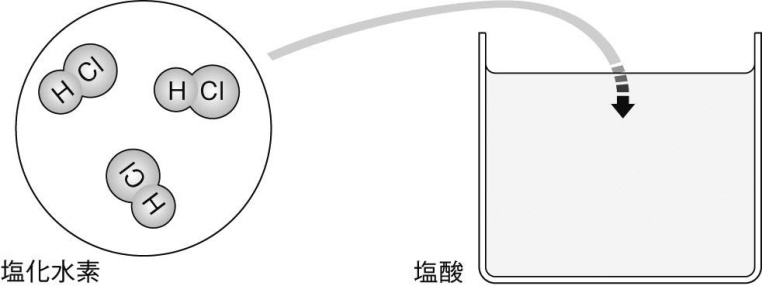 ②水酸化ナトリウム（NaOH）の電離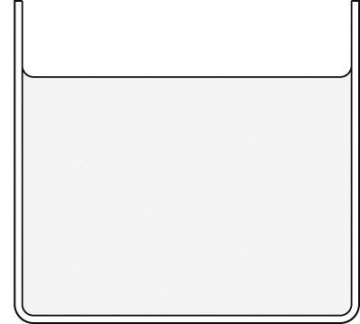 ③硫酸（H2SO4）の電離④水酸化バリウム（Ba（OH）２）の電離⑤硝酸（HNO３）の電離⑥アンモニアの（NH３）の電離⑦　硫酸銅（CuSO4）の電離⑧塩化銅（CuCl２）の電離⑨炭酸水素ﾅﾄﾘｳﾑ（NaHCO３）の電離